IL CONSULTORIO FAMILIARE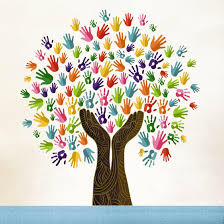 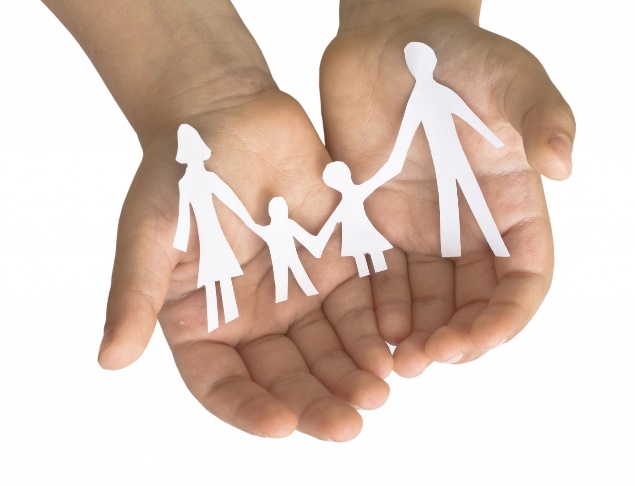 HAI BISOGNO DI AIUTO O DI CONSIGLI PER LA SALUTE TUA O DELLA TUA FAMIGLIA?   SEI INCINTA?  TUO FIGLIO HA UN PROBLEMA?IN ITALIA C’È UN SERVIZIO APPOSTA PER TE:IL CONSULTORIO FAMILIARE FA PARTE DELLA ASL: È UN SERVIZIO PER LA SALUTE   CHE  SI OCCUPA DI CHI HA UN PROBLEMA, MA ANCHE DI CHI HA BISOGNO DI UN CONSIGLIO, O DI UNA VISITA GRATUITA PER PREVENIRE  UN PROBLEMA. NON È UN VERO OSPEDALE, NON È UNA CLINICA: SONO UFFICI IN CUI PUOI TROVARE INFERMIERI, MEDICI E PROFESSIONISTI DISPONIBILI AD AIUTARTI.  PUOI  ANDARCI  SENZA  APPUNTAMENTO, SE SEI  ITALIANO O SE SEI STRANIERO , ANCHE SE NON HAI IL PERMESSO DI SOGGIORNO: PUOI CHIEDERE INFORMAZIONI  SU  UN  PROBLEMA, O  CHIEDERE COME COMPORTART I QUANDO TI TROVI IN UNA SITUAZIONE  CHE NON SAI COME AFFRONTARE. INFATTI IL CONSULTORIO FAMILIARE  SERVE  PROPRIO  A  PREVENIRE I PROBLEMI:  SU QUESTO LAVORANO  TUTTI  GLI  SPECIALISTI  CHE INCONTRERAI.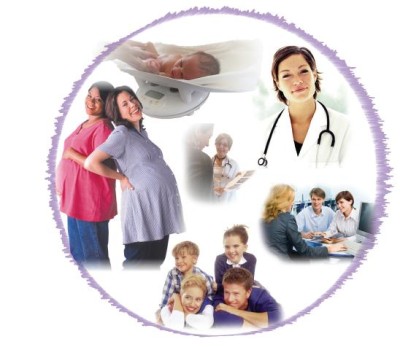 